Order of WorshipThe Preparation Introit: “Let All the World in Every Corner Sing…” [# 10 VIP vs. 1]					- Saxthorpe ChoristersCall to WorshipL: 	Arise, shine, for the light of the world has come! R: 	The glory of the Lord has risen upon us! L: 	Like sages from afar, come and behold your Christ!   R: 	Let us fall on our knees in his honour! Let us lift our voices in praise of his name!
Hymn: ‘Sing to The Great Jehovah’s Praise’ [# 503 VIP vs.1,2 and 5]PrayerL:	Let us pray: ALL: 	Almighty God, to whom all hearts are open, all desires known, and from whom no secrets are hid: Cleanse the thoughts of our hearts by the inspiration of the Holy Spirit that we may perfectly love you and worthily magnify your holy name; through Jesus Christ our Lord. Amen Prayer of AdorationL:	Eternal and most gracious God, we come before you today with reverence and praise.  In your great mercy you have gathered us into your Church so that we may honour you both in spirit and action.  You shower us with grace and mercy and pave the paths we walk with your wisdom and power.  We thank you for gifts that you have freely given, your never- ending love and the promise of life everlasting. You have brought us together in this Christian community and encouraged us to live our lives as your children.  Your Holy Spirit dwells within each heart enabling us to enjoy the riches of your glorious inheritance.  We are humbled by the knowledge that you are with us always till the end of our days and for all eternity. R: 	For this, all praise is due unto you O God, Almighty Father, Son and Holy Spirit. Prayer of Confession L:	Let us examine ourselves before God, humbly confessing our sins and watching our hearts, less by self-deceit we shut ourselves out from his presence
L:	Let each of us in silence confess our own sins to God. All: 	HAVE MERCY UPON ME, O GOD, according to your loving-kindness, according to the measure of your tender mercies, blot out my transgressions. Wash me thoroughly from my iniquities and cleanse me from my sins. For, I acknowledge my transgressions, and my sin is ever before me. Hide your face from my sins and wipe away all my iniquities. Create in me a clean heart, O God, and renew a right spirit within me. Do not cast me away from your presence: or take away your Holy Spirit from me. Restore to me the joy of your salvation and uphold me with your free spirit. Amen.  Assurance of PardonL: 	Christ Jesus came into the world to save sinners. Hear then the good news, if we confess our sins, He is faithful and just to forgive us our sins and to cleanse us from all unrighteousness. R: 	Amen. Thanks be to God.Prayer of ThanksgivingL:	Compassionate God, we come to you as forgiven people with hearts filled with gratitude to express thanksgiving for the reconciling work you have done through Jesus Christ. We thank you that even when we do not believe, you still pour out mercy and blessings upon us. We praise you for this opportunity to worship you in this new year. Thank you for new life, health, strength, our family, and friends. With hearts filled with adoration, praise, and thanksgiving, we honour you O God in Christ Jesus’ name. Amen. Praise in Worship 		– Led by Sis. Judy-Marie CampbellChildren and Youth Focus MINISTRY OF THE WORD 
Collect: Almighty God our Father, who have appointed your Son Jesus Christ to be the mediator of a new and better covenant: give unto us the grace of your Holy Spirit, that we may draw near with a true heart, and full assurance of faith, and be united with you in a perpetual covenant; through the same Jesus Christ, your Son our Lord, who is alive and reigns with you and the Holy Spirit, God, now and forever. Amen. Old Testament: Jeremiah 31:31 – 34 	- Sis. Valerie HindsSelection: ‘My Tribute’		- Sis. Judy-Marie CampbellEpistle Reading: Revelation 21:1 – 7 		- Sis. Marie MillerGospel: John 15:1 – 8  - Bishop Christine Gooden BengucheSelection: ‘I Am No Longer My Own’	- Saxthorpe Choristers			Sermon 			- Bishop Christine Gooden BengucheHymn of Response ‘My God, I Know, I Feel Thee Mine’ [# 228 VIP vs. 1, 2 and 6]The Covenant PrayerL:	O LORD GOD, HOLY FATHER, who have called us through Christ to be partakers of this gracious Covenant: We take upon ourselves again the yoke of obedience and engage ourselves in joyful dedication to seek and do your perfect will. We are no longer our own. We belong to you.ALL: 	I am no longer my own. I belong to you. Make me know what you would have me to do. Associate me with whomsoever you please. Let me be of service to others. Let others be of service to me. Let me be employed for you or stand aside for you. Fill me or empty me. Enrich me or impoverish me. Exalt me or humble me. I lay my whole life on the altar and yield myself and all I have to your pleasure and disposal. 

And now, O gracious and blessed God, Father Son and Holy Spirit; I am yours and you are mine. So be it. And may the Covenant I have now made in this place be ratified forever in heaven. Amen The Lord’s Prayer Welcome/ Announcements/OfferingPrayer of IntercessionL: 	Lord God Heavenly King, we lift our hearts to you in prayer, trusting in your help: You have promised to be our keeper – to guard our going out and coming in from this time forth and forever more and so we ask that you would be with and uphold those who are ill. Grant them healing according to your will. Faithful God: R: 	Hear our prayer. L:	Bless your church on earth. Protect us from false teachers who would deceive by your name and lead us astray. Help us to always hold fast to the firm foundation of your word. Faithful God, R: 	Hear our prayer. L: 	We pray for added strength for all who work in the healthcare system as we continue to face surges in the virus. Lord, protect and guard them. Help us to do our part to end this pandemic. Faithful God, R: 	Hear our prayer. L: 	God of Grace, comfort those for whom this new year brings not promise but pain. We grieve with those who have lost loved ones in 2021. We pray for those who can’t find their way to hope. Encourage us, God, and walk with us into this new and uncertain landscape. Guide us in your path of peace. Faithful God, R: 	Hear our prayer. The Sacrament of the Lord’s SupperThe PeaceL: 	If you are offering your gift upon the altar and there remember that your brother or sister has a grievance against you, leave your gift before the altar and go your way. First be reconciled with your brother or sister and then come and offer your gift. (Matthew 5:23, 24) L: 	The peace of the Lord be always with you. R: 	And also with you. Communion Hymn: ‘Be Known to Us in Breaking Bread’ [# 424 VIP]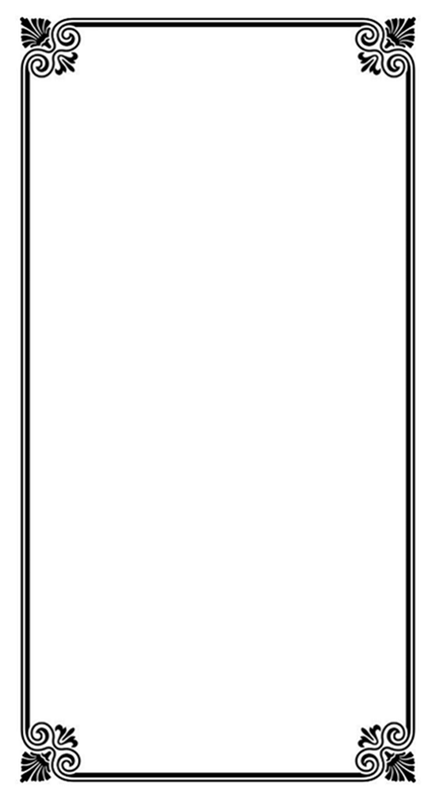 The Thanksgiving The Action of the Bread and the WineL: 	The Bread which we break is a sharing in the Body of Christ R: 	Amen.L: 	The Cup of Blessing which we bless is a sharing in the Blood of Christ. R: 	Amen. Though we are many we are one Body because we share the one loaf and partake of the same drink. L:	Let us pray: ALL:	Lord, we come to your Table, trusting in your mercy and not in any goodness of our own. We are not worthy to gather up the crumbs under your Table, but it is your nature always to have mercy and on that we depend. So feed us with the Body and Blood of Jesus Christ your Son, that we may forever live in him and he in us. Amen. The Distribution of the ElementsPrayer of ThanksgivingALL:	We thank you Lord, that you have fed us in this Sacrament, united us with the Christ, and have given us a foretaste of the heavenly banquet prepared for all humankind. Amen.Closing Hymn ‘Father Let Me Dedicate’ [# 498 VIP vs 1 and 4]Benediction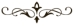 Methodist Church in the Caribbean 
and the Americas (MCCA)Jamaica DistrictDISTRICT THEME:“Spreading Scriptural Holiness to Reform the Nation…Beginning with Me”Sub Theme “Building a Resilient People: Church, Community 
and Nation” METHODIST VOICES IN WORD AND SONG
TELEVISION MINISTRY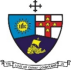 The Renewal of the Covenant 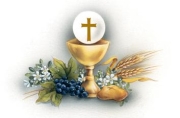 Sunday, January 02, 2022SERVICE OF WORD 
        AND SACRAMENT  Officiating Clergy:Preacher: 	Bishop Christine Gooden Benguche	(District President)Liturgist: 	Rev’d Dr. Wayneford McFarlane
			(District Conference Secretary)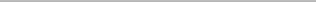 Organist:		Sis. Collette Chai	Pianist:		Bro. Lawrence Wright			Choristers:	Sis. Yvonne Brown
		Sis. Lucette Cargill
		Sis. Valerie Hinds
  		Sis. Marie Miller
  		Bro. Nigel HayePraise Leader:	Sis. Judy-Marie CampbellA warm welcome to all worshippers!Be known to us in 
breaking bread, 
But do not then depart, 
Saviour, abide with us, and spread 
Your table in our heart. There sup with us in love divine, 
Your Body and your Blood, That living bread, that heavenly wine, 
Be our immortal food. 	(James Montgomery)